Утвержден перечень работ, на которых ограничивается применение труда женщин15 августа 2019Сегодня официально опубликован приказ Минтруда России от 18 июля 2019 г. № 512н "Об утверждении перечня производств, работ и должностей с вредными и (или) опасными условиями труда, на которых ограничивается применение труда женщин". Документ направлен на реализацию положений ст. 253 Трудового кодекса, предусматривающих ограничение на применение труда женщин на работах с вредными или опасными условиями труда, а также на подземных работах, за исключением нефизических работ или работ по санитарному и бытовому обслуживанию.Так, в числе производств и работ с вредными или опасными условиями труда, на которых ограничивается применение труда женщин, указаны:химические производства;подземные работы;горные работы;металообработка;бурение скважин;добыча нефти и газа;черная металлургия;цветная металлургия;радиотехническое и электронное производства;производство, ремонт и обслуживание летательных аппаратов;судостроение и судоремонт;производство целлюлозы, бумаги, картона и изделий из них;производство цемента;обработка камня и производство камнелитейных изделий;производство железобетонных и бетонных изделий и конструкций;производство теплоизоляционных материалов;полиграфическое производство;текстильная и легкая промышленность;пищевая промышленность;железнодорожный транспорт;производства и работы прочих видов экономической деятельности.При этом конкретизированы работы в каждой из указанных сфер с оговорками на конкретные должности, которых не касаются ограничения на применение труда женщин. Например, в ряде случаев исключения сделаны для руководителей и специалистов, не выполняющих физической работы, для стажеров, медперсонала и работников бытового обслуживания.Приказ Минтруда России имеет отлагательный срок вступления в силу – он начнет действовать с 1 января 2021 года.Отметим, пока при трудоустройстве женщин на тяжелые работы и работы с вредными или опасными условиями труда следует учитывать положения, установленные постановлением Правительства РФ от 25 февраля 2000 г. № 162 – в нем перечисляются работы, при выполнении которых запрещается применение труда женщин. В свою очередь, постановлением Совета Министров – Правительства РФ от 6 февраля 1993 г. № 105 определены Нормы предельно допустимых нагрузок для женщин при подъеме и перемещении тяжестей вручную.

ГАРАНТ.РУ: http://www.garant.ru/news/1287919/#ixzz6fYFencHz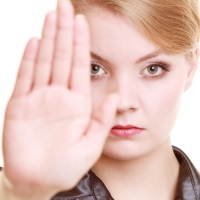 Voyagerix / Depositphotos.com